Frenchtown Presbyterian ChurchPO Box 114, 22 Fourth St.  Frenchtown, NJ 08825   908-996-2227    Website: www.frenchtownpres.orgPastor Cell - 609-303-0500Worship 9:30AM Clerk of SessionKathy Skerbetz – 908-720-6533Session (Elders)Maureen Breiner 	                 Bill PenyakShari Bethman Bjellquist 	                 Paul PfistererJennifer Campbell 	                 Tonya ReeseGayla Gerhardt 	                 Carl StokesJohn Fiebig	                 Kathy SkerbetzBoard of DeaconsCarole Barrett 	                Barbara KerekesSharon Beck	                Lorraine SellittoDebbie Godown                                               Eileen WarkalaKen Gerhardt 	                Amy Verecha PastorRev. Dr. Merideth Mueller-Boltonpastormerideth@gmail.comChurch Secretary  Lea Raymond                               office@frenchtownpres.orgFinancial Manager  Mary Ann Hampton   finance@frenchtownpres.orgMusic Director  Hugh Sung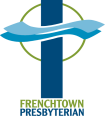 May 14, 2023  Welcome to all who worship with us this morning!Prelude Welcome & Announcements                              God Gathers Us in Love Call to Worship (Based on Matthew 23:37)As a hen gathers her brood under her wings,God desires to gather us together.Gather us, O God.We are here to worship and sing your praise*Hymn #664                                               “Morning Has Broken”Prayer of AdorationCall to ConfessionPrayer of Confession (unison) 	Gracious and loving God, we turn to You seeking Your mercy. You call us to focus on you, but we focus on ourselves instead. You call us to be humble, but we gloat in our pride. You call us to abandon ourselves, but we cling to our achievements. Forgive us for our boasting and bragging. Help us to pull focus from ourselves and to remember that our true worth comes from you. In the name of Jesus we pray.  Amen.Assurance of Pardon*Passing of the PeaceGloria Patri #582 “Glory to God, Whose Goodness Shines on MeTime for ChildrenGod Speaks to Us Through God’s WordFirst Scripture Reading                                        Jeremiah 9:23-24Choral Anthem                        “Hear Us, O Father” by Don BesiSecond Scripture Reading                                               Psalm 131                                                   Sermon                                                             "Pride and Humility"God Calls Us to Respond*Hymn #791                                       “For You My God, I Wait”Invitation to the Offering*Offertory*Doxology #606 “Praise God from Whom All Blessings Flow”                                   * Prayer of Dedication Reception of New Members Jennifer Ege, Matt Melbourn, and Melissa Melbourn*Affirmation of Faith - The Apostles Creed (in unison)I believe in God the Father Almighty, Maker of heaven and earth, and in Jesus Christ, his only Son, our Lord, who was conceived by the Holy Ghost, born of the virgin Mary, suffered under Pontius Pilate; was crucified dead and buried. He descended into hell. The third day he rose again from the dead.  He ascended into heaven, and sits at the right hand of God the Father Almighty; from thence he shall come to judge the quick and the dead.  I believe in the Holy Ghost, the holy catholic church, the communion of saints, the forgiveness of sins, the resurrection of the body and the life everlasting.  Welcoming Hymn #306 vs.1            “Blest Be the Tie That Binds”Prayers of the People and the Lord’s Prayer God Sends Us Out to Reflect God’s Love*Hymn #306 vs. 2-5                         “Blest Be the Tie That Binds”Charge and BlessingPostlude ************************************************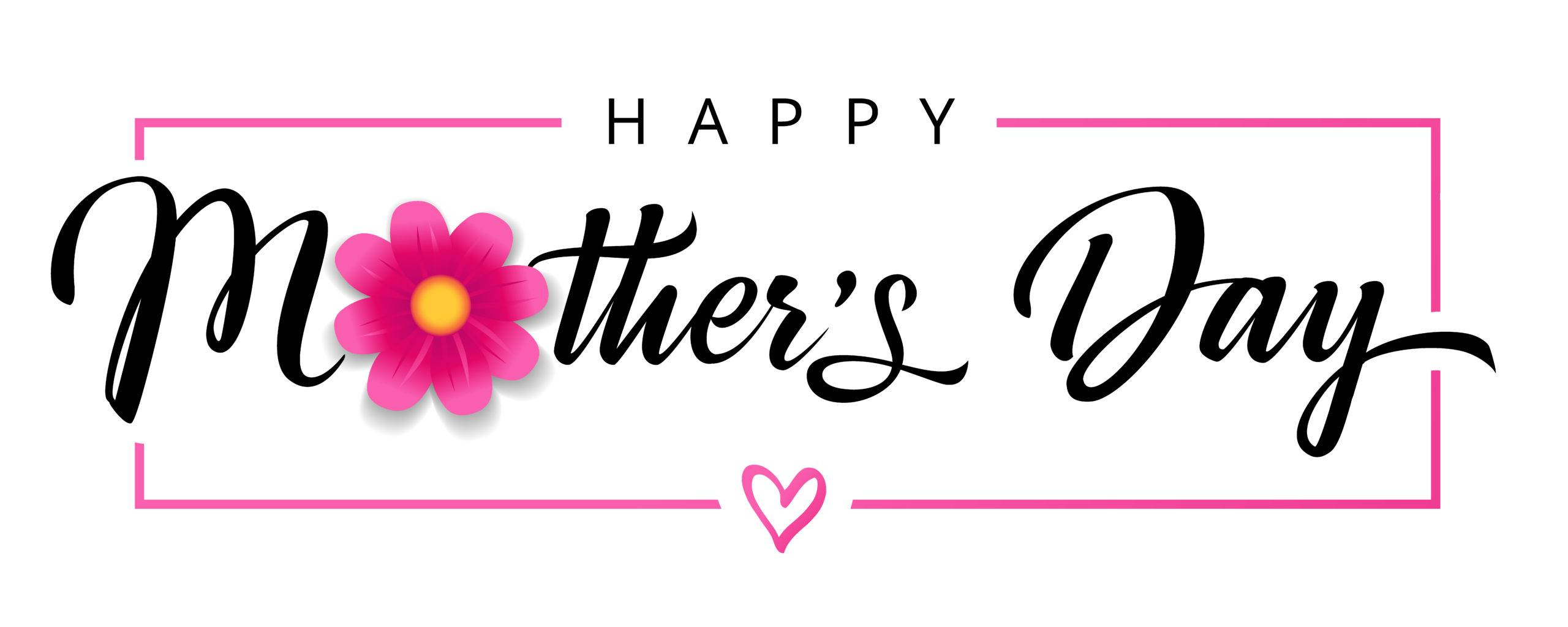 MISSION STATEMENTWe are a body of believers in Jesus Christ the Lord that strives to be a living reflection of God’s love. We come together to confirm our individual faith while spreading the message of hope and love by serving those in need through mission and outreach.NEWS AND EVENTSEVENTS DURING THE WEEK – May 15-21MondayTuesday   AA Meeting 6:30am   Senior Program, 11:15am   Card Games, 2-4pm in Fellowship Hall   AA Meeting, 8pmWednesday    AA Meeting 7:30pmThursday   AA Meeting 6:30amFriday    Alanon Meeting 12-1pmSaturday    Saturday Women's AA Group Meeting 9am    AA Meeting 7pmNext Sunday    Monthly Breakfast, 8:15am       Opera Concert, 3pmTrenton Thunder Baseball GameJoin us on July 29th for a Trenton Thunder Baseball Game and Fireworks Compliments of the Deacons.
Trenton Thunder will take on The Williamsport Crosscutters.  Game time 6:30pm with fireworks after the game.  Please sign up on the list in Fellowship Hall, with how many are coming.
Tickets will be handed out at church the Sunday before the game.
There are 50 tickets reserved, so first come first served.
It’s a fun night out!! So, sign up early to make sure you get a ticket.Opera Project ConcertThe Opera Project Presents a "Concert of Remembrance" a performance of arias, duets and art songs.  Sunday May 21st at 3pm in the sanctuary.  Light refreshments will be served.Save the DateOutdoor Worship and Church Picnic following the service, June 11th at the Alexandria Park.  Senior Program and YogaRun by Harvest Family Success Center, every Tuesday in Fellowship Hall.  Yoga starts at 11:15am, then brown bag lunch and either a program, game or craft.  All are invited!Card GamesTuesday afternoon starting at 2pm, come play some cards.  If you don’t know how to play we will teach you.  Lots of fun, laughs and snacks.  Come join us!